4 класс. Живопись1 Занятие. Зарисовать в карандаше фигуру человека соблюдая правила построения.1 Масштаб фигуры составляет 7 величин головы человека.2.Уровень груди 1 часть головы.3.Уровень талии 2 части головы.4.Уровень паха 3 части головы.5 .Оставшуюся величину составляют ноги.6. Руки заканчиваются на уровне бедра.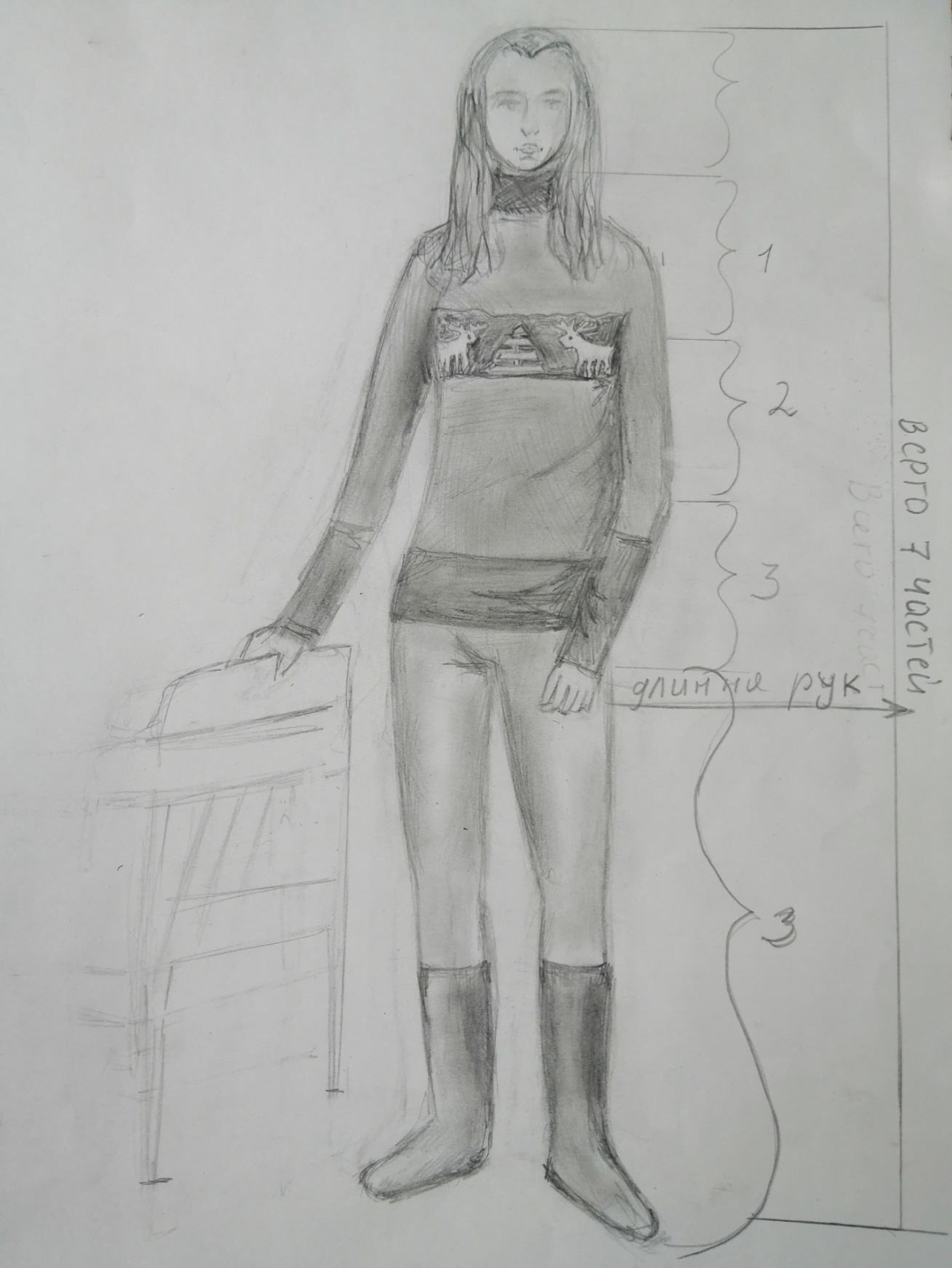 